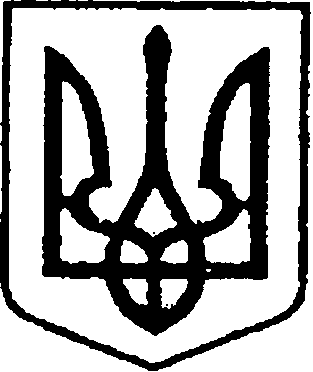                                                         УКРАЇНА                                         ЧЕРНІГІВСЬКА ОБЛАСТЬН І Ж И Н С Ь К А    М І С Ь К А    Р А Д АВ И К О Н А В Ч И Й    К О М І Т Е Т					Р І Ш Е Н Н Явід 11 травня 2023 р.             	 м. Ніжин    			№ 160Про встановлення меморіальних дощок  Катрусі Р.Г., Удовику О.Д.,Королькову С.С., Богатенку С.О.на будівлі ЗОШ  № 15 за адресоюм. Ніжин, вул. Об’їжджа, 123	Відповідно до ст. 32, 40, 42, 53, 59  Закону України «Про місцеве самоврядування в Україні», Регламенту виконавчого комітету Ніжинської міської ради VІІІ скликання, затвердженого рішенням Ніжинської міської ради Чернігівської області від 24 грудня 2020 року № 27-4/2020, звернення директора Ніжинської ЗОШ № 15  Тетяни Павлюченко  від 29.03.2023 року, з метою  вшанування загиблих  захисників України  КАТРУХИ Романа Григоровича,  УДОВИКА Олексія Дмитровича, КОРОЛЬКОВА Сергія  Сергійовича, БОГАТЕНКА Сергія Олександровича виконавчий комітет Ніжинської міської ради вирішив:	1. Встановити меморіальні дошки КАТРУСІ Роману Григоровичу,  УДОВИКУ Олексію Дмитровичу, КОРОЛЬКОВУ Сергію  Сергійовичу, БОГАТЕНКУ Сергію Олександровичу на  будівлі ЗОШ  № 15 за адресою  м. Ніжин, вул. Об’їжджа, 123. Тексти меморіальних дощок додаються.  2. Т.в.о. начальника відділу інформаційно-аналітичної роботи 
та комунікацій з громадськістю виконавчого комітету Ніжинської міської ради   Пустовіту С.М.  забезпечити оприлюднення цього рішення шляхом розміщення на офіційному сайті Ніжинської міської ради.                                	3.   Контроль за виконанням рішення покласти на заступника міського голови з питань діяльності виконавчих органів влади Смагу С.С.Головуючий на засіданні Виконавчого комітетуНіжинської міської радиПерший заступник міського головиз питань діяльності виконавчих органів ради							Федір ВОВЧЕНКОВізують:Начальник управління культуриі туризму Ніжинської міської ради			          Тетяна БАССАКЗаступник міського голови з питань діяльності виконавчих органів влади							Сергій СМАГАНачальник  відділу юридично-кадрового забезпечення 					В’ячеслав ЛЕГАКеруючий справами виконавчого комітету 						Валерій САЛОГУБДодаток дорішення виконавчого комітету Ніжинської міської радивід 11 травня 2023 р. № 160Тексти меморіальних дощок«Випускник Ніжинської ЗОШ І-ІІІ ст. № 15 КАТРУХА Роман Григорович. 25.07.1985 – 03.01.2023. Старший солдат. Героїчно загинув  під час виконання бойового завдання внаслідок масованого обстрілу поблизу м. Соледар Донецької області, хоробро захищаючи суверенітет України. Вічна Слава Героям!»«Випускник Ніжинської ЗОШ І-ІІІ ст. № 15 УДОВИК Олексій Дмитрович. 25.12.1983 – 25.02.2023. Солдат. Героїчно загинув на полі бою біля м. Вугледар Донецької області, хоробро захищаючи  суверенітет України. Вічна Слава Героям!»«Випускник Ніжинської ЗОШ І-ІІІ ст. № 15 КОРОЛЬКОВ Сергій Сергійович. 31.07.1971 –  06.02.2023. Майор.  Героїчно загинув біля населеного пункту Площанка (Луганська область), хоробро захищаючи суверенітет України. Вічна Слава Героям!»«Випускник Ніжинської ЗОШ І-ІІІ ст. № 15  БОГАТЕНКО Сергій Олександрович. 31.07.1974 – 03.03.2023. Головний сержант. Героїчно загинув  під м. Соледар Донецької області, хоробро захищаючи суверенітет України. Вічна Слава Героям!»Пояснювальна записка  до проєкту рішення виконавчого комітету«Про встановлення меморіальних дощок  Катрусі Р.Г., Удовику О.Д.,Королькову С.С., Богатенку С.О. на будівлі ЗОШ  № 15 за адресоюм. Ніжин, вул. Об’їжджа, 123»1. Обґрунтування необхідності прийняття акта Проєкт рішення сесії Ніжинської міської ради «Про встановлення меморіальних дощок  Катрусі Р.Г., Удовику О.Д., Королькову С.С., Богатенку С.О. на будівлі ЗОШ  № 15 за адресою м.Ніжин, вул. Об’їжджа, 123»   розроблено відповідно до ст. 32, 40, 42, 53, 59  Закону України «Про місцеве самоврядування в Україні», Регламенту виконавчого комітету Ніжинської міської ради VІІІ скликання, затвердженого рішенням Ніжинської міської ради Чернігівської області від 24 грудня 2020 року № 27-4/2020, звернення директора Ніжинської ЗОШ № 15  Тетяни Павлюченко  від 29.03.2023 року , з метою  вшанування загиблих  захисників України  КАТРУХИ Романа Григоровича,  УДОВИКА Олексія Дмитровича, КОРОЛЬКОВА Сергія  Сергійовича, БОГАТЕНКА Сергія Олександровича.Встановлення меморіальних дощок  на честь загиблих захисників України на навчальному закладі, де вони здобували освіту, важливий крок у збереженні пам’яті,  патріотичному вихованні та вшануванні захисників, які загинули на бойовому посту під час російського вторгнення на територію України.2. Загальна характеристика і основні положення проектуПроект рішення складається з  3  пунктів.Пункт 1 містить інформацію про встановлення меморіальних дошок на будівлі ЗОШ  № 15 за адресою вул. Об’їжджа, 123. Додаток додається.Пункт 2 містить інформацію про забезпечення оприлюднення даного рішення на сайті міської ради.Пункт 3  визначає контролюючого за організацію виконання даного рішення.Начальник управління культуриі туризму									Тетяна БАССАК